YC Performance Management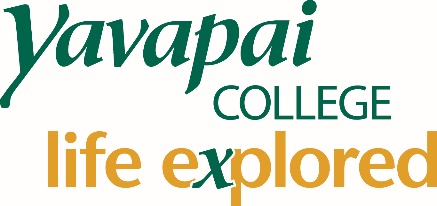 Regular Full-time Faculty Review Form Directions: Please click in the grey areas to type.  Do not use your tab key.Employee Name:___________________	Faculty Contract Type:  	Continuing Contract, Limited Term, Provisional	   Department:_____________________	 Academic Year:__________________________		This form may also be used as the Employee Self Evaluation Form. Faculty are encouraged to provide specific examples/comments in appropriate sections throughout the form; they are not expected to provide ratingsPerformance Plan (Beginning of Year)Faculty Signature ___________________________________________ 	Date _______________________   (Acknowledgment of receipt; does not necessarily imply agreement)  Program Director/Dean:   __________________          Signature/Date:  ______________________________Performance Review (End of Year)Faculty Signature ___________________________________________ 	Date _______________________   (Acknowledgment of receipt; does not necessarily imply agreement)  Program Director/Dean: ________________   Signature/Date:   ______________________________Section I:  Goals (no more than five)   For each goal, include either a narrative description of goal progress/completion, or attach documentation demonstrating goal progress/completion.  Goals may support:The three areas of the Faculty Job Description, including Teaching, College/Community Service, and Professional Development (including the goal of completing peer classroom observation process; review and assess results, and develop and implement a course evaluation survey; review and assess results)College Strategic InitiativesSpecific areas in which performance improvement is requiredThe comments section should be used to validate how the performance standard has been met or should provide suggestions for improvement if rated not meeting expectations.  Rating:  M – Meets or Exceeds Expectation   N - Not Meeting ExpectationsSection II:  Essential Job Functions/Duties & Expectations/Standards of PerformanceThe comments section should be used to validate how the performance standard has been met or should provide suggestions for improvement if rated not meeting expectations.Rating:  M - Meets or Exceeds Expectation   N - Not Meeting ExpectationsOverall Faculty PerformanceDirections:  Double-Click in the check box and click “Checked”Considering information from all sections of the review as well as from the employee self-evaluation (as applicable), select the best description of the faculty’s performance during this review period.    Meets or Exceeds Expectations:  Performance meets expectations, and at times, exceeds them. The faculty member has demonstrated competence in performing her or his job functions and achieving the goals/meeting the work priorities for the evaluation period.  Salary advancement for the faculty member is recommended.  Not Meeting Expectations:  Performance is below expectations, improvement required. The faculty member has not demonstrated competence in performing job functions and achieving the goals/meeting the work priorities for the evaluation period. Significant improvement is needed to become competent in performance. A performance improvement plan is required to address performance deficiencies.  Salary advancement for the faculty member is not recommended. Faculty Year-End Comments (optional)Comments might include comments regarding barriers to good performance, recommendations for the organization, and career aspirations.  Click in the [box] below to add your comments.Goals:Year-End Review CommentsRatingEssential Job Functions/Duties and Expectations/Standards of Performance:  Year-End Review Comments/RatingTeaching Meeting instructional load requirements. Office hours maintained consistently. Student evaluation of instruction administered.SLOA reporting determined/completed and utilized to improve teaching.College/Community ServiceStudent advising.Mentoring other faculty. Satisfactory service on faculty/college committees. Community outreach efforts/service projectsProfessional GrowthIncludes:  maintain an awareness of new instructional technology and advances in teaching and learning theory, and apply where appropriate; acquire new skills for program enhancement and development; attend and participate in professional development workshops.  Complete any Annual Training requirements, as directed by the College.  Complete applicable classroom observation (i.e. by instructional dean biennially for Continuing Contract/Limited Term)CompetenciesDemonstrates professionalism and collegiality with all members of the campus community; is willing to work with and assist others to promote positive collaboration.Interacts with students in an approachable, empathetic, and professional mannerDeals effectively with conflict. 